Řeš samostatně příklady.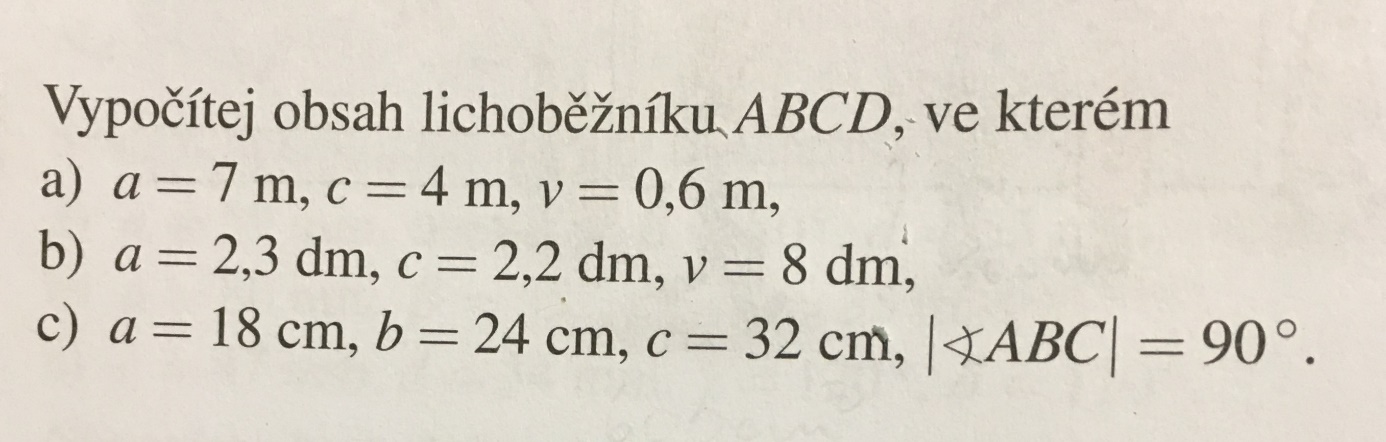   		b) S = 		c) S =       b = v = 24 cmS = 		    S = 		    S = S = 3,3m2		    S = 18dm2		    S = 600cm2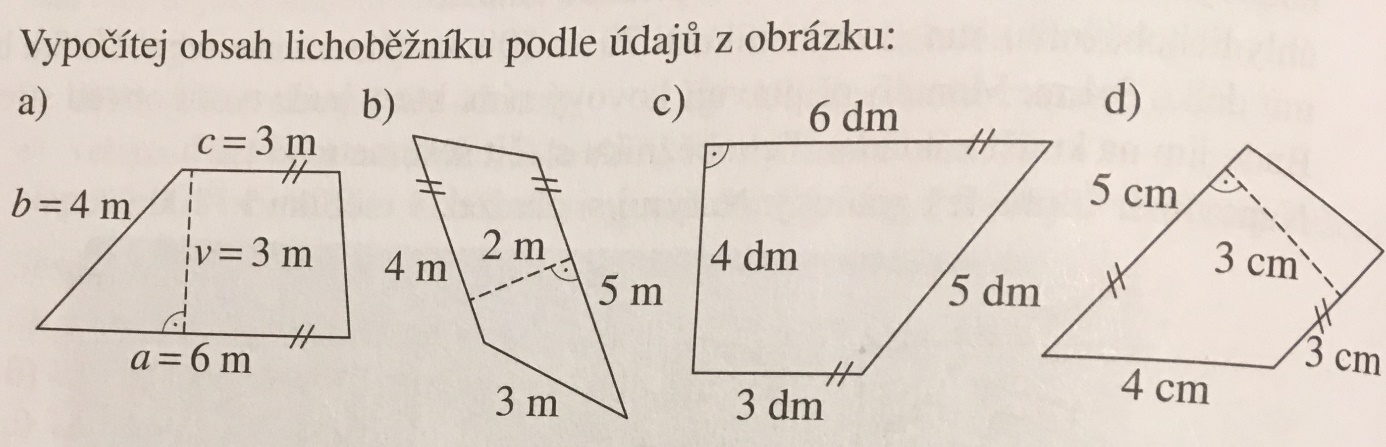  		b)  	c)  		d)  	S = 		   S = 		   S = 		   S = 	S = 13,5m2		   S = 9m2		    S = 18dm2		    S = 12cm2